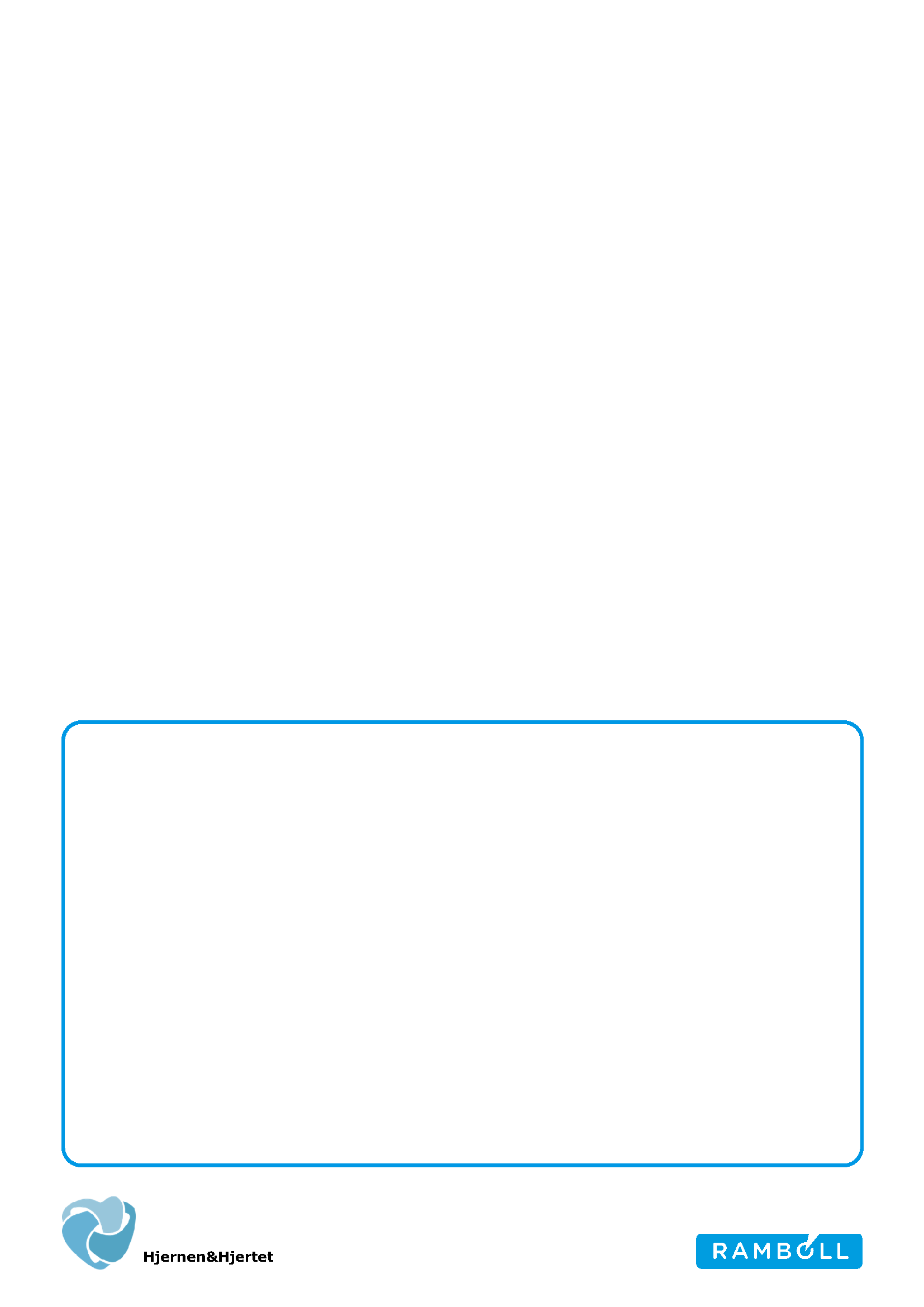 Varde KommuneOutrup BørnehaveKVALITETSRAPPORT FOR DAGTILBUDSOMRÅDET2019INDHOLDSFORTEGNELSEINTRODUKTIONLæsevejledningFormålet med kvalitetsrapporten er at samle den dokumentation, som er nødvendig for at understøtte en systematisk evaluering og resultatopfølgning af kvaliteten i kommunens dagtilbud. Rapporten viser først en præsentation af de rammebetingelser og det læringsmiljø, som børnene i den pågældende kommune, dagtilbud eller dagplejen tilbydes. Herefter præsenteres de mere børnerettede resultater, der vedrører henholdsvis børnenes trivsel og børnenes læring og udvikling. Formålet med denne opbygning er at tydeliggøre sammenhængen mellem det pædagogiske læringsmiljø og børnenes trivsel, læring, udvikling og dannelse.  De enkelte afsnit i rapporten er typisk opbygget med et datagrundlag, og herefter vises resultaterne i gennemsnitsgrafer og sammensatte frekvensgrafer, der splittes på historisk udvikling, alder og køn. Dette afsnit har til formål at forklare, hvordan de forskellige grafer i materialet skal læses.     GennemsnitsgrafEn gennemsnitsgraf illustrerer gennemsnittet for en kategori. Yderst til venstre vises spørgsmålsformuleringen eller temaet, hvor antallet af besvarelser er noteret yderst i højre side.       Sammensat frekvensgrafEn sammensat frekvensgraf illustrerer, hvor stor en procentandel hver enkelt svarkategori fylder ud af det samlede antal besvarelser på spørgsmålet. Resultatet er illustreret på en skala fra 0 til 100 procent. Yderst til venstre vises spørgsmålsformuleringen eller temaet, hvor antallet af besvarelser er noteret yderst i højre side.  Minimum antal svar Igennem rapporten skal man være opmærksom på, at resultaterne kun vises, hvis der er minimum 5 besvarelser fra fagpersonale og forældre. Minimum 5 besvarelser indebærer også "ved ikke" besvarelser.DET PÆDAGOGISKE LÆRINGSMILJØDet pædagogiske læringsmiljø i dagtilbuddet skal være baseret på et samspil mellem strukturelle parametre som personalets uddannelse og kompetencer, børnegruppernes størrelse, fysiske rammer, normering, digitale redskaber, den æstetiske udformning mv. og en række proceselementer som det empatiske samspil med de andre børn og det pædagogiske personale, udfordrende dialoger og situationer, forældresamarbejdet og hverdagens rytme mv.(Den styrkede pædagogiske læreplan - rammer og indhold s. 22)Kommunen og de enkelte dagtilbud spiller en essentiel rolle i skabelsen af et trygt og pædagogisk læringsmiljø, der gavner børnenes trivsel, læring, udvikling og dannelse. De underliggende afsnit indeholder en gennemgang af relevante vurderinger heraf fra Hjernen&Hjertet.Rammebetingelser for miljøetDette afsnit beskæftiger sig med daginstitutionens kvalitetsoplysninger, som er en række data, der har til formål at belyse rammerne for den faglige kvalitetsudvikling.Antal børn og pladserKilde: Kommunens egen indberetningFraværKilde: Kommunens egen indberetningAntal pædagoger og andet pædagogisk personaleKilde: Kommunens egen indberetningKompetencedækningKompetencedækningen viser en oversigt over kompetence-udviklingsmidler samt en oversigt over andelen af medarbejdere og ledere, der har færdiggjort en efteruddannelse fordelt på enheder.Ledernes efteruddannelse - diplomuddannelse i ledelseKilde: Kommunens egen indberetningLege- og læringsmiljøvurderingFormålet med Rambølls Lege- og læringsmiljøvurdering er at understøtte dagtilbuddenes arbejde med dokumentations- og evalueringsprocessen, og dermed medvirke til at kvalificere den pædagogiske praksis.DatagrundlagNedenfor fremstår en oversigt over Outrup Børnehaves svarprocent samt hvor mange besvarelser, der danner grundlaget for undersøgelsens resultater.Antal lege- og læringsmiljøvurderingerKilde: Rambøll Lege- og læringsmiljøvurderingSamlet resultaterI dette afsnit vises de helt overordnede resultater på temaniveau for Outrup Børnehaves enkelte respondenttyper.Resultater for fagpersonale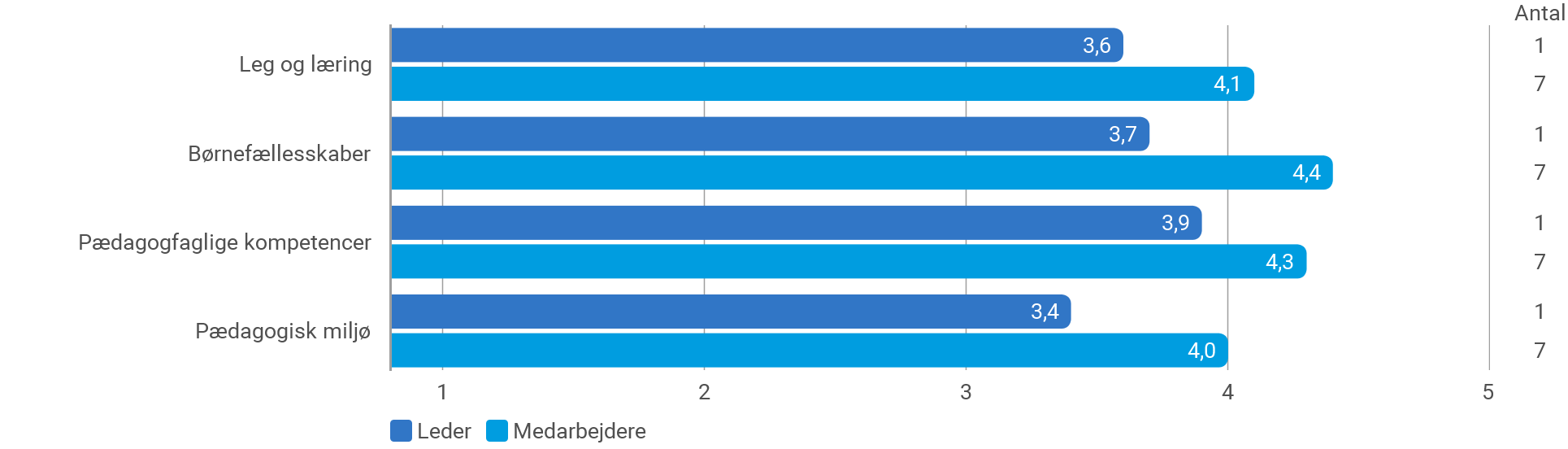 Kilde: Rambøll Lege- og læringsmiljøvurderingResultater for forældre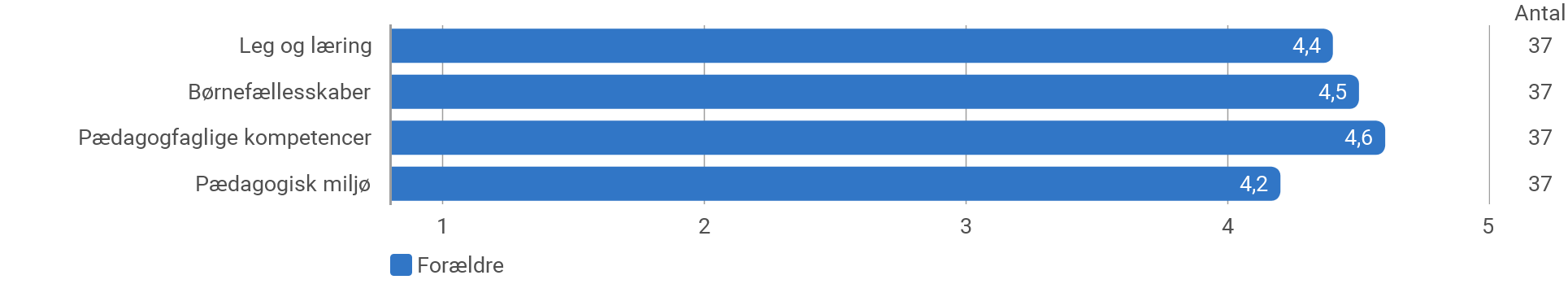 Kilde: Rambøll Lege- og læringsmiljøvurderingHøjeste og laveste vurderingerNedenstående graf viser respondenttypernes fem højeste vurderinger samt deres fem laveste vurderinger for Outrup Børnehave. Grafen giver et overblik over, hvor Outrup Børnehave har sine styrker og hvor der er behov for særlige tiltag.De fem højeste og laveste vurderinger - medarbejdere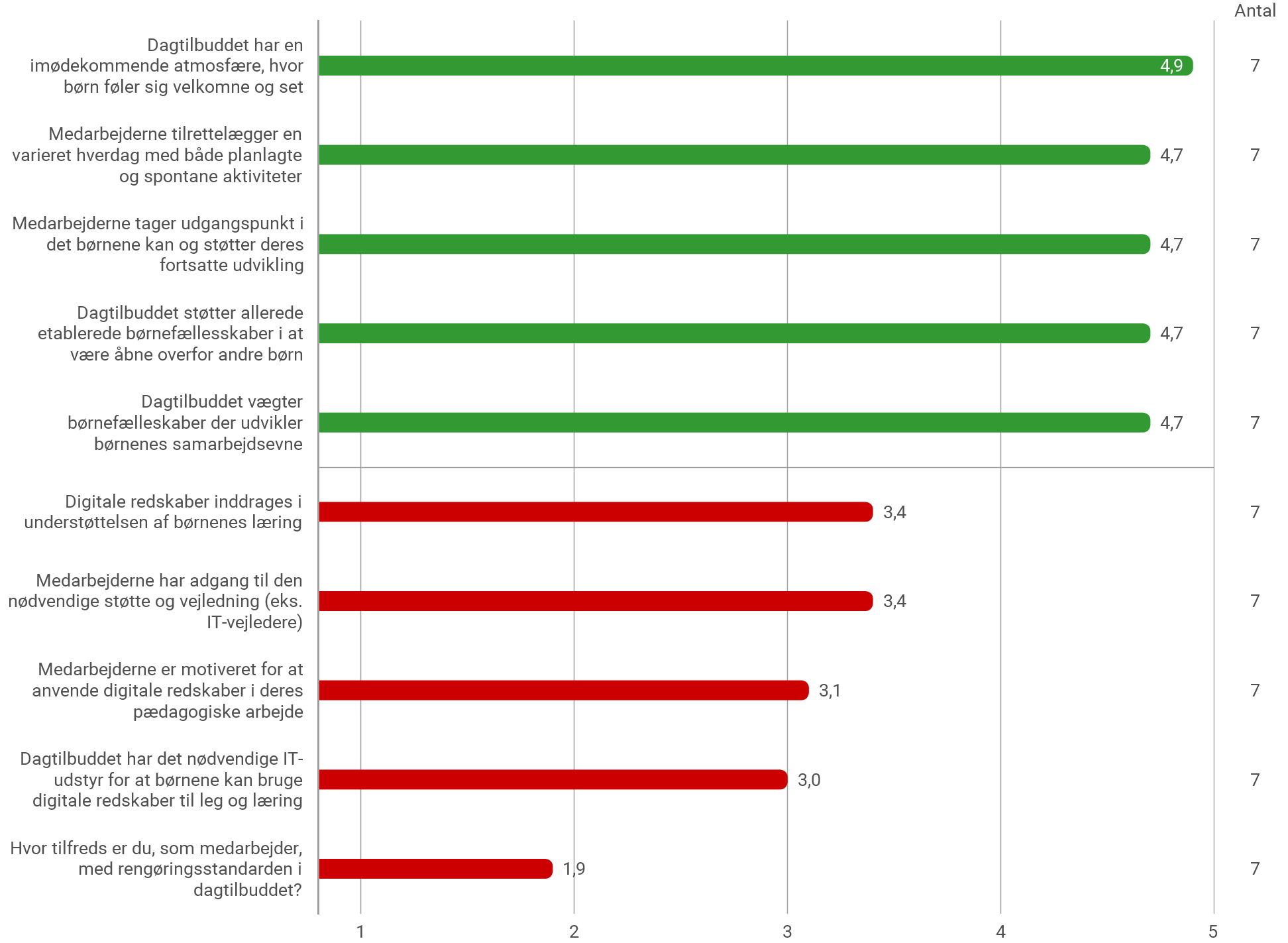 Kilde: Rambøll Lege- og læringsmiljøvurderingDe fem højeste og laveste vurderinger - forældre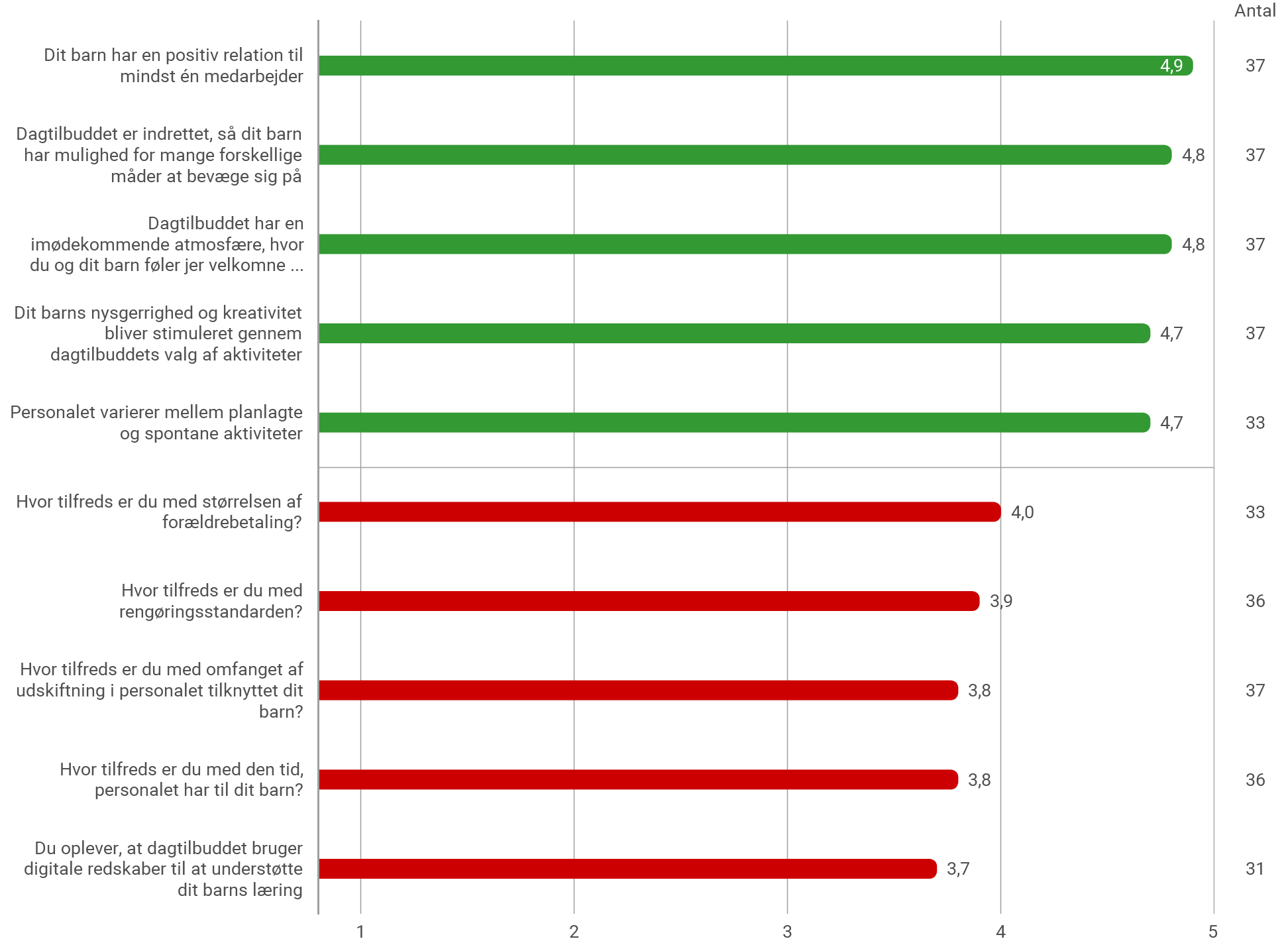 Kilde: Rambøll Lege- og læringsmiljøvurderingFysiske rammer, tilfredshed og pædagogisk linjeDette afsnit viser forældrenes generelle tilfredshed samt vurdering af de fysiske rammer og den pædagogiske linje i Outrup Børnehave.Gennemsnitsscore for forældres vurderingI dette afsnit vises de samlede resultater for forældrenes vurdering af de fysiske rammer, tilfredshed og pædagogiske linje i dagtilbuddet.Gennemsnitsscore for forældres vurdering af de fysiske rammer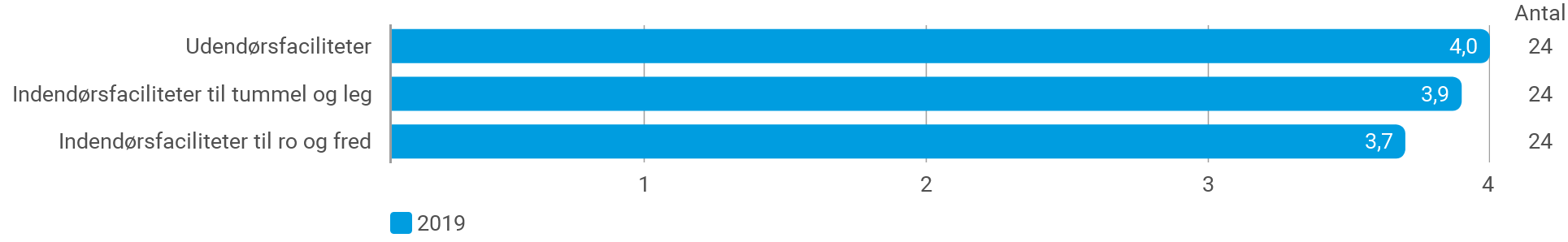 Kilde: Rambøll DialogGennemsnitsscore for forældrenes vurdering af tilfredshed og pædagogisk linje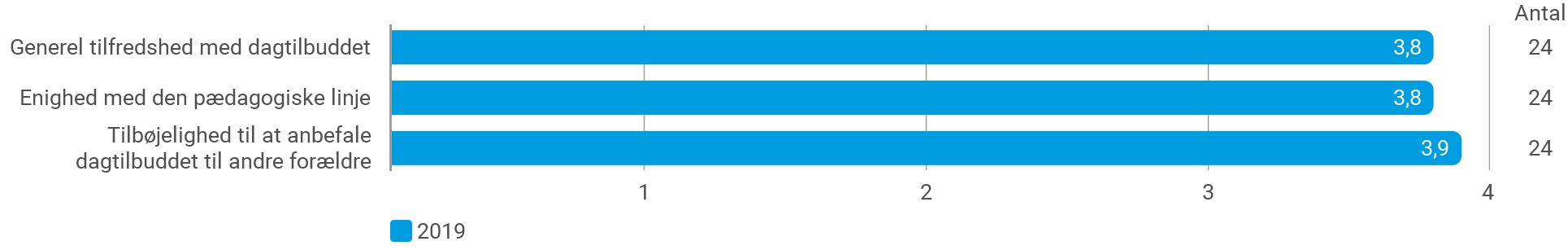 Kilde: Rambøll DialogResultater for forældres vurderingerI det følgende afsnit vises forældrenes vurderinger fordelt på alder for året 2019. Først vises resultaterne for de fysiske rammer og derefter resultaterne for tilfredshed og pædagogisk linje. Efterfølgende vises forældrenes vurderinger fordelt på køn.Resultat for forældrenes vurdering af de fysiske rammer fordelt på alder 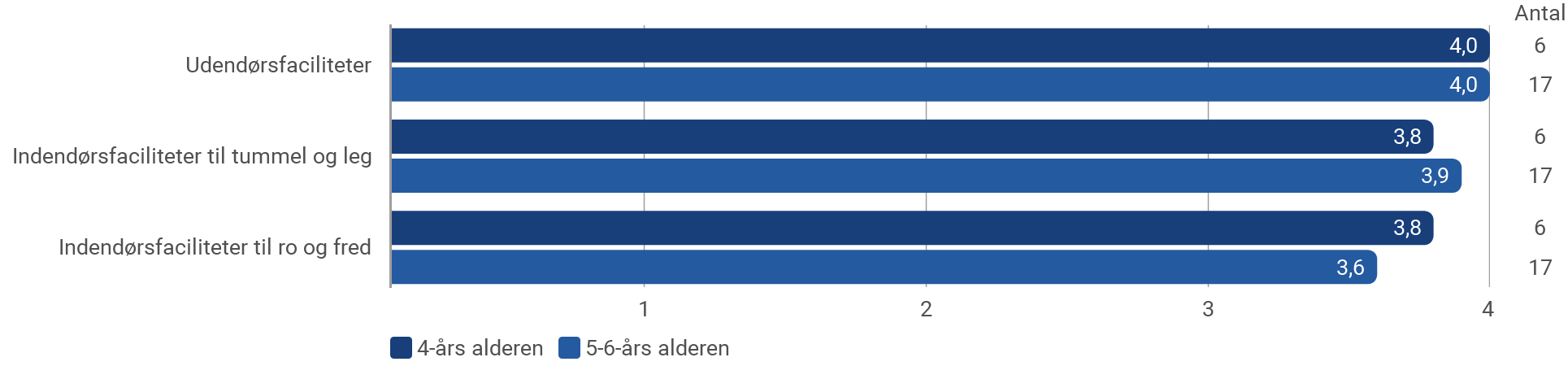 Kilde: Rambøll DialogResultat for forældrenes vurdering af tilfredshed og pædagogisk linje fordelt på alder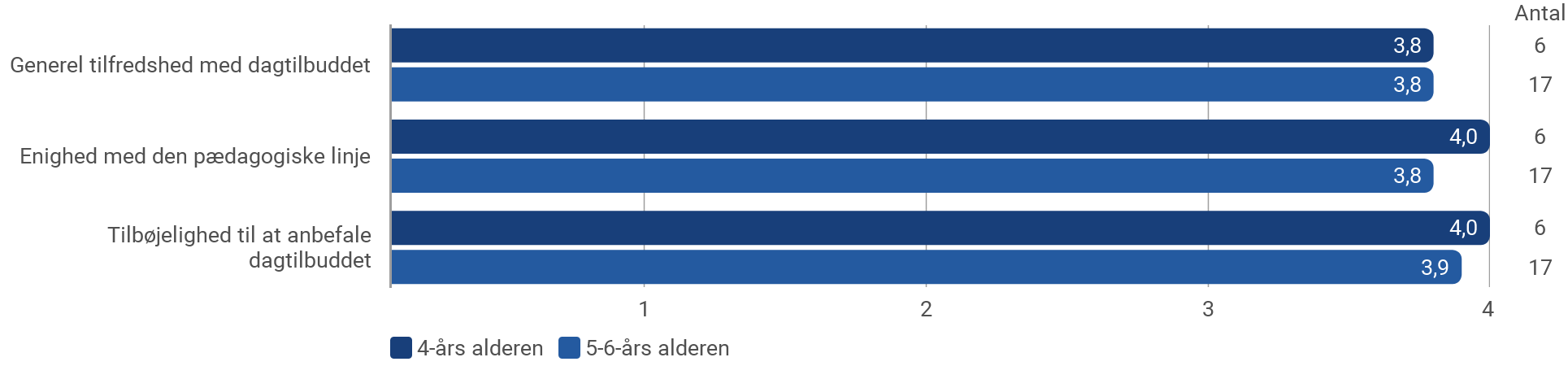 Kilde: Rambøll DialogResultat for forældrenes vurdering af de fysiske rammer fordelt på køn 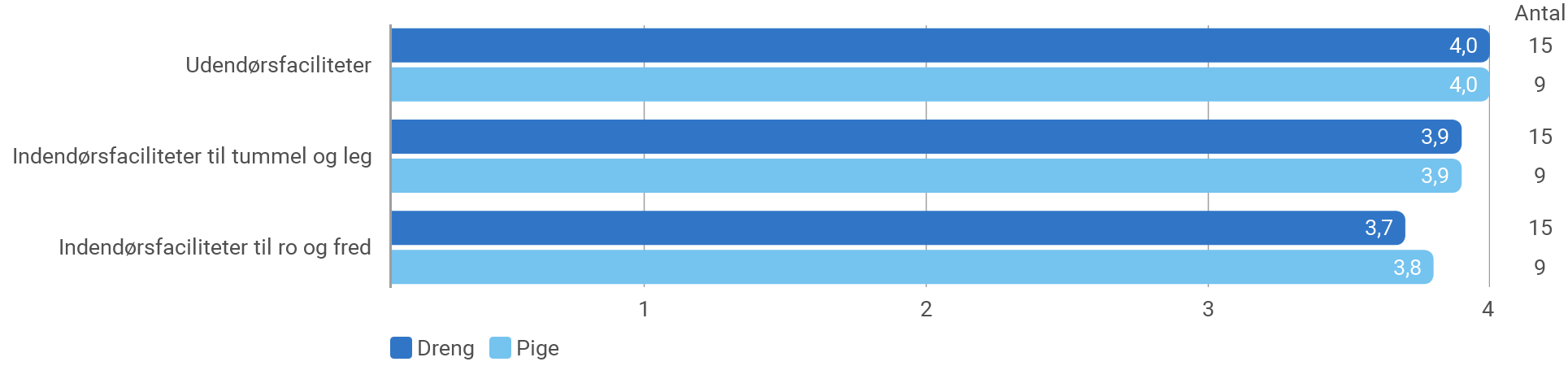 Kilde: Rambøll DialogResultat for forældrenes vurdering af tilfredshed og pædagogisk linje fordelt på køn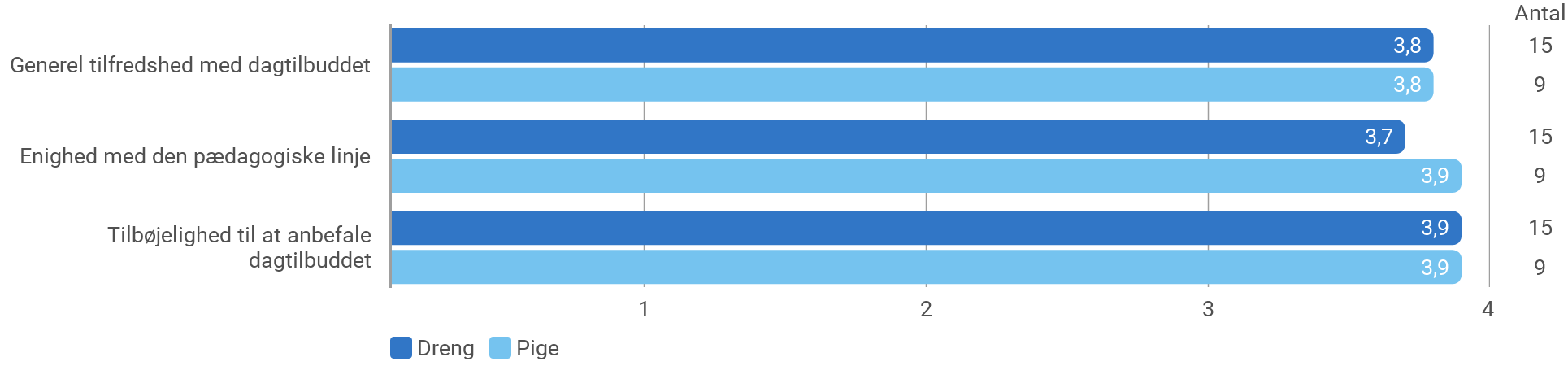 Kilde: Rambøll DialogBØRNENES TRIVSELTrivsel er fundamental for gode børnemiljøer og børn i dagtilbud har ret til et godt børnemiljø med trivsel, sundhed, udvikling og læring for alle. Dagtilbuddene skal danne en tryg og motiverende ramme omkring børnenes hverdag. I evalueringen af resultaterne bør der, som beskrevet i dagtilbudsloven, være fokus på, hvorvidt det pædagogiske læringsmiljø fører til den trivsel hos børnene, der ønskes.(Dagtilbudsloven kapitel 2 §7)De følgende afsnit indeholder en gennemgang af resultater, der knytter sig til børnenes trivsel med grundlag i Hjernen&Hjertets dertilhørende moduler.Trivsel og Sundhed I Rambøll Dialog findes der tillægsspørgsmål vedrørende barnets Trivsel og Sundhed, som vises i dette afsnit. Trivsel og Sundhed skal ses som en overordnet vurdering af den oplevelse forældre og pædagoger fra hvert sit perspektiv har af barnets trivsel både hjemme og i dagtilbuddet.Gennemsnitsscore for vurderinger af Trivsel og SundhedNedenfor vises gennemsnitsscorer for vurderinger af børnenes Trivsel og Sundhed i Outrup Børnehave.Gennemsnitsscore for Trivsel og Sundhed - fagpersonale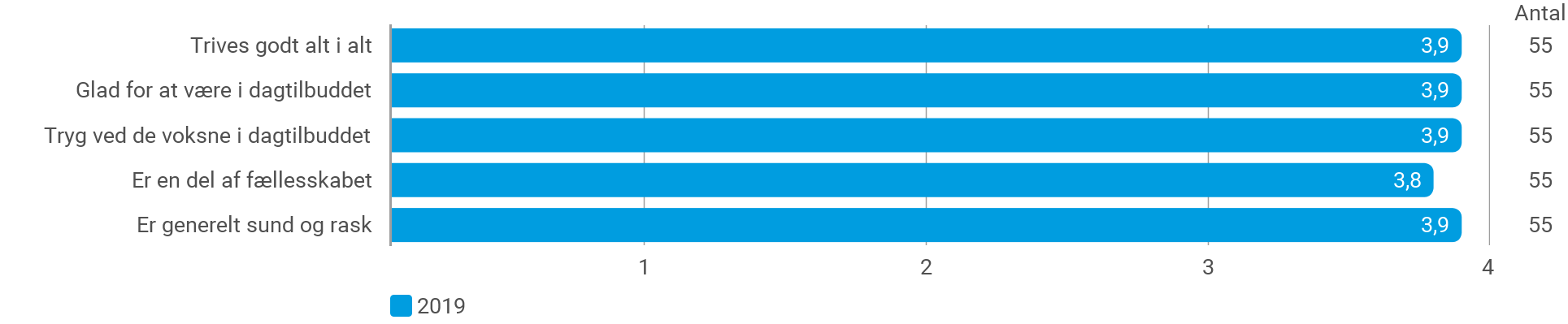 Kilde: Rambøll dialogGennemsnitsscore for Trivsel og Sundhed - forældre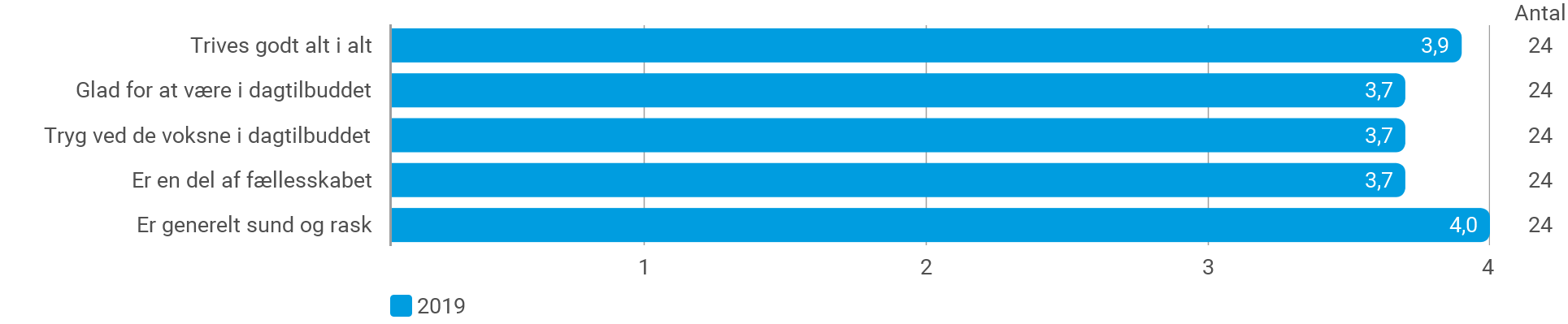 Kilde: Rambøll dialogResultater for Trivsel og SundhedDe følgende grafer viser resultatet af vurderinger omkring børnenes Trivsel og Sundhed for året 2019 fordelt på deres alder. Herefter vises graferne med fordeling på børnenes køn.Resultat for Trivsel og Sundhed fordelt på alder - fagpersonale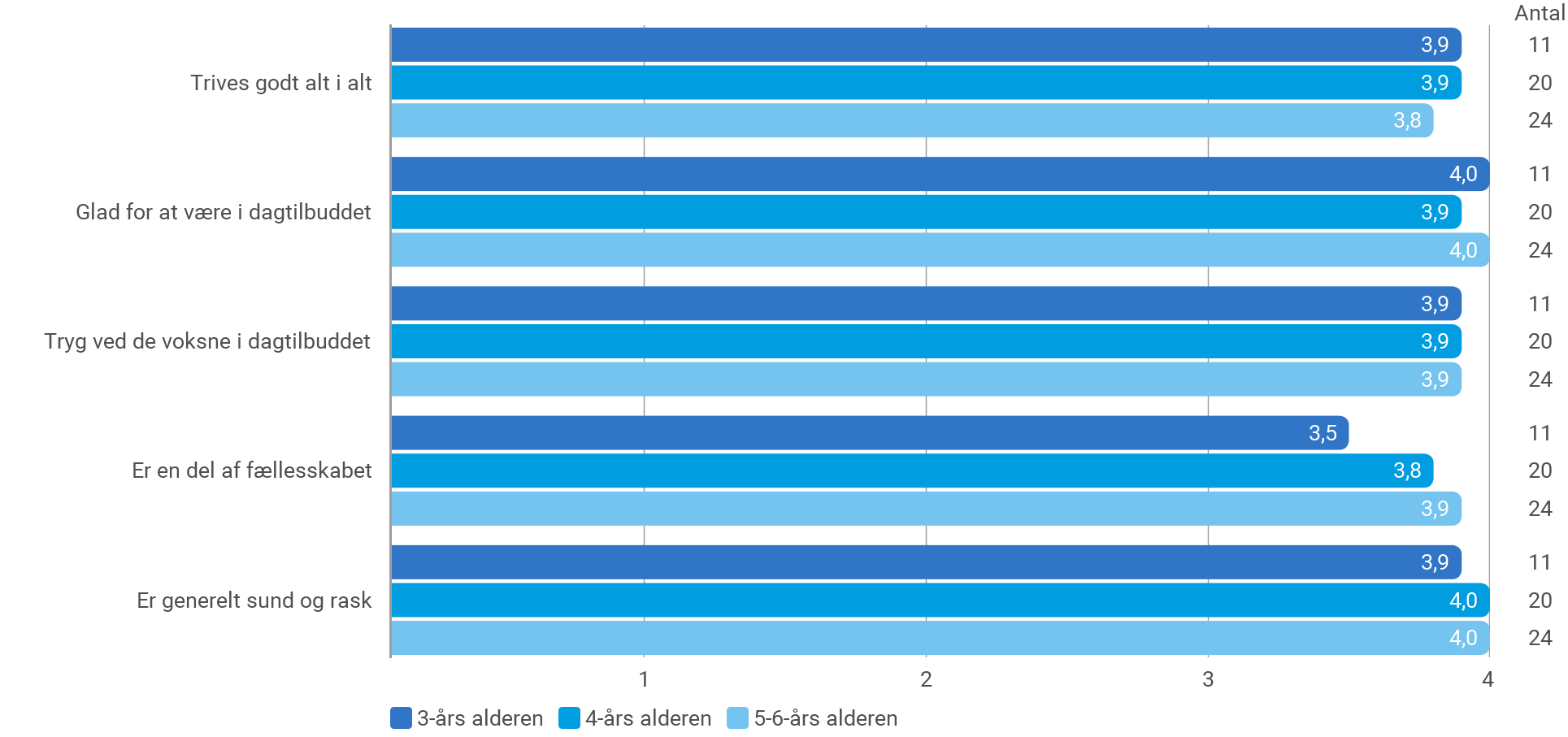 Kilde: Rambøll dialogResultat for Trivsel og Sundhed fordelt på alder - forældre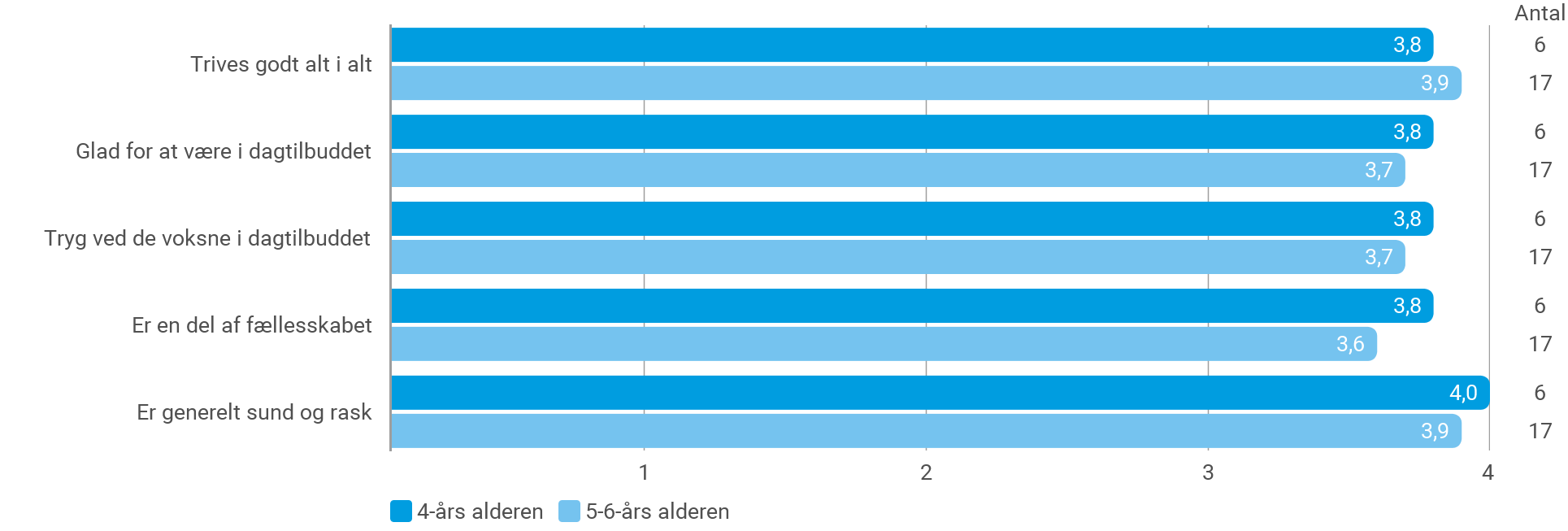 Kilde: Rambøll dialogResultat for Trivsel og Sundhed fordelt på køn - fagpersonale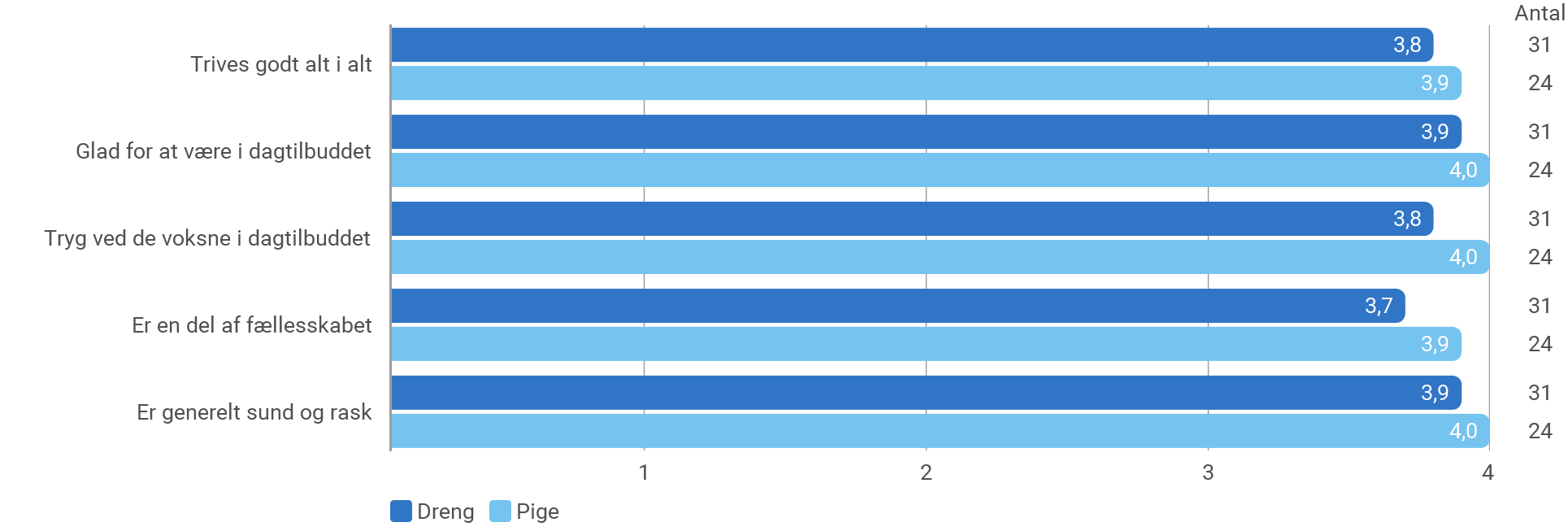 Kilde: Rambøll dialogResultat for Trivsel og Sundhed fordelt på køn - forældre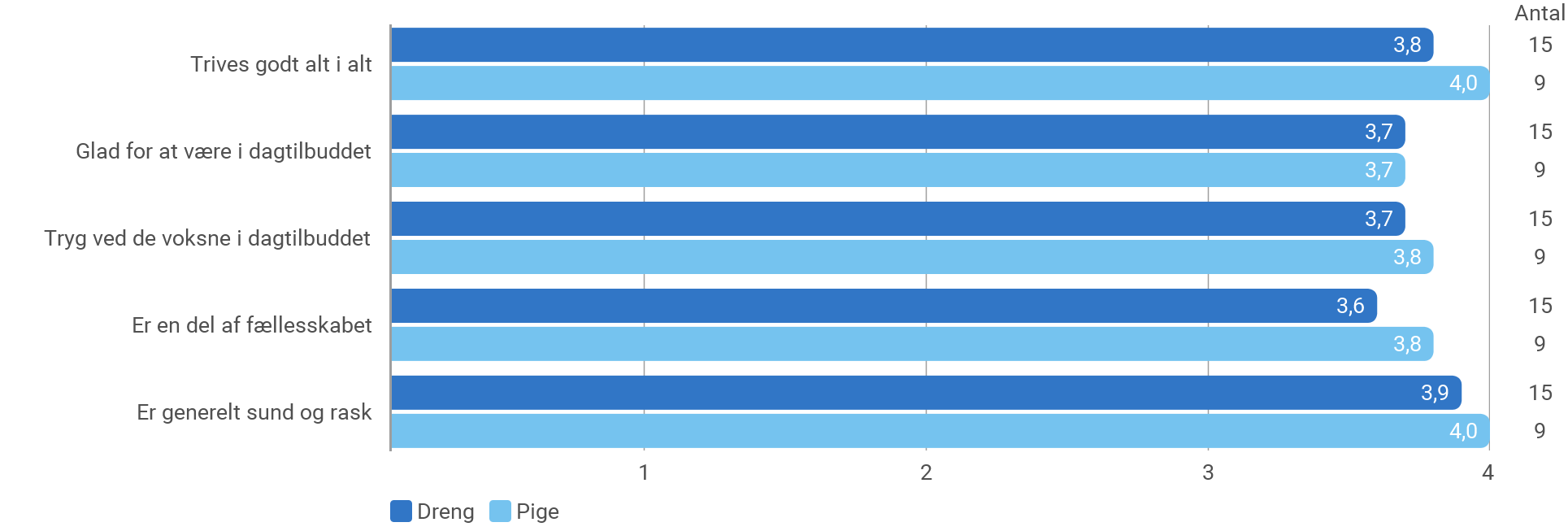 Kilde: Rambøll dialogBØRNENES LÆRING, UDVIKLING OG DANNELSEDagtilbud skal fremme børns trivsel, læring, udvikling og dannelse gennem et trygt og pædagogisk læringsmiljø, hvor legen skal være grundlæggende, og der skal tages udgangspunkt i et børneperspektiv. I evalueringen af resultaterne bør der, som beskrevet i dagtilbudsloven, være fokus på, hvorvidt det pædagogiske læringsmiljø fører til den læring, udvikling og dannelse hos børnene, der ønskes.(Dagtilbudsloven kapitel 2 §7)De følgende afsnit indeholder en gennemgang af resultater, der knytter sig til børnenes læring, udvikling og dannelse med grundlag i Hjernen&Hjertets dertilhørende moduler. Dialog - LæreplanstemaerneRambøll Dialog er Hjernen&Hjertets værktøj til at understøtte dialogen mellem forældre og fagpersonale om barnets læring, udvikling og trivsel i dagtilbuddet. Derudover kan modulet anvendes til at dokumentere og reflektere over den pædagogiske praksis og indsats. DatagrundlagNedenfor vises en tabel over det samlede antal dialogvurderinger, som er foretaget i Outrup Børnehave.Antal dialogvurderingerKilde: Rambøll Dialog, fagperson og forældre besvarelseGennemsnitsscore for vurderinger af læreplanstemaerneDe følgende grafer viser gennemsnitsscorer for vurderinger af børnenes kompetencer fordelt på de seks læreplanstemaer.Gennemsnitsscore for de seks lærerplanstemaer - fagpersonale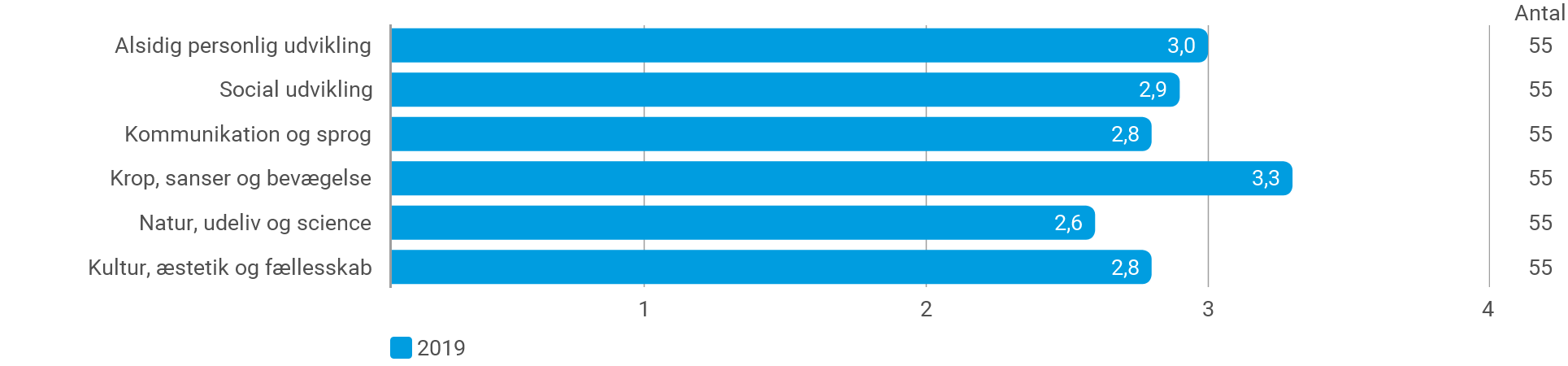 Kilde: Rambøll DialogGennemsnitsscore for de seks lærerplanstemaer - forældre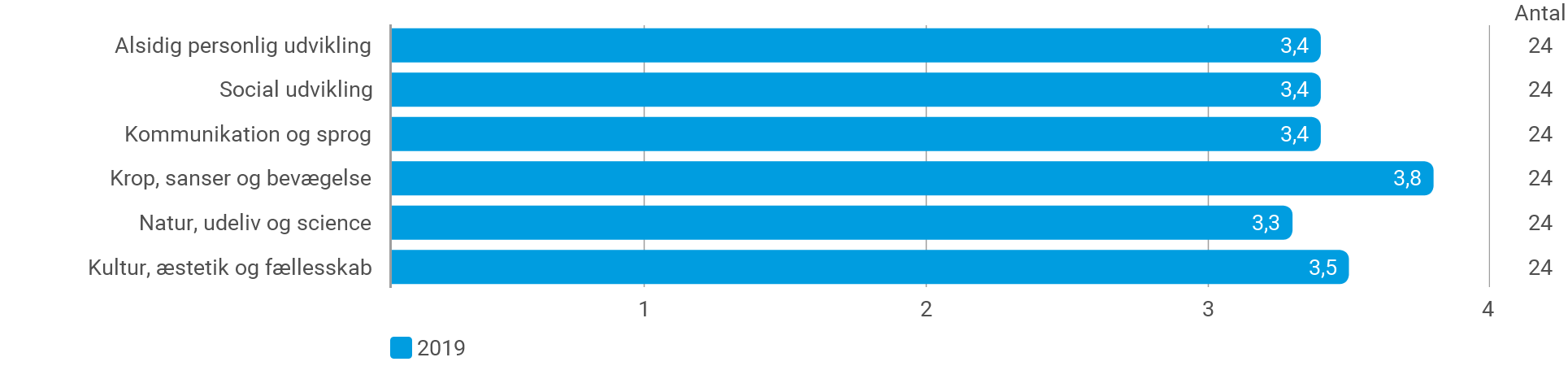 Kilde: Rambøll DialogResultater for de seks læreplanstemaerNedenfor vises først to grafer for resultatet af vurderinger omkring børnenes kompetencer for året 2019 fordelt på deres alder. Herefter vises graferne med fordeling på børnenes køn.Resultat for de seks læreplanstemaer fordelt på alder - fagpersonale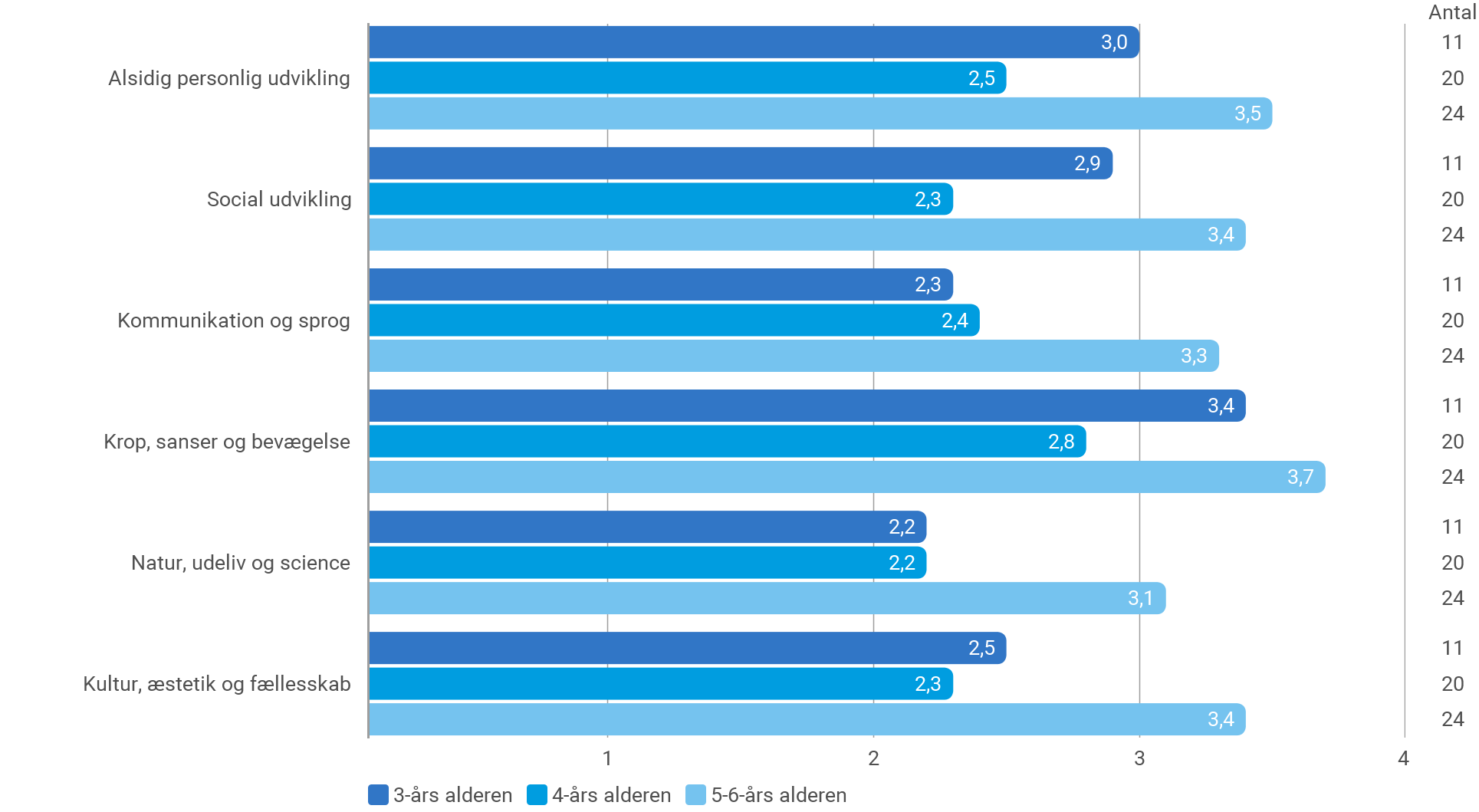 Kilde: Rambøll DialogResultat for de seks læreplanstemaer fordelt på alder - forældre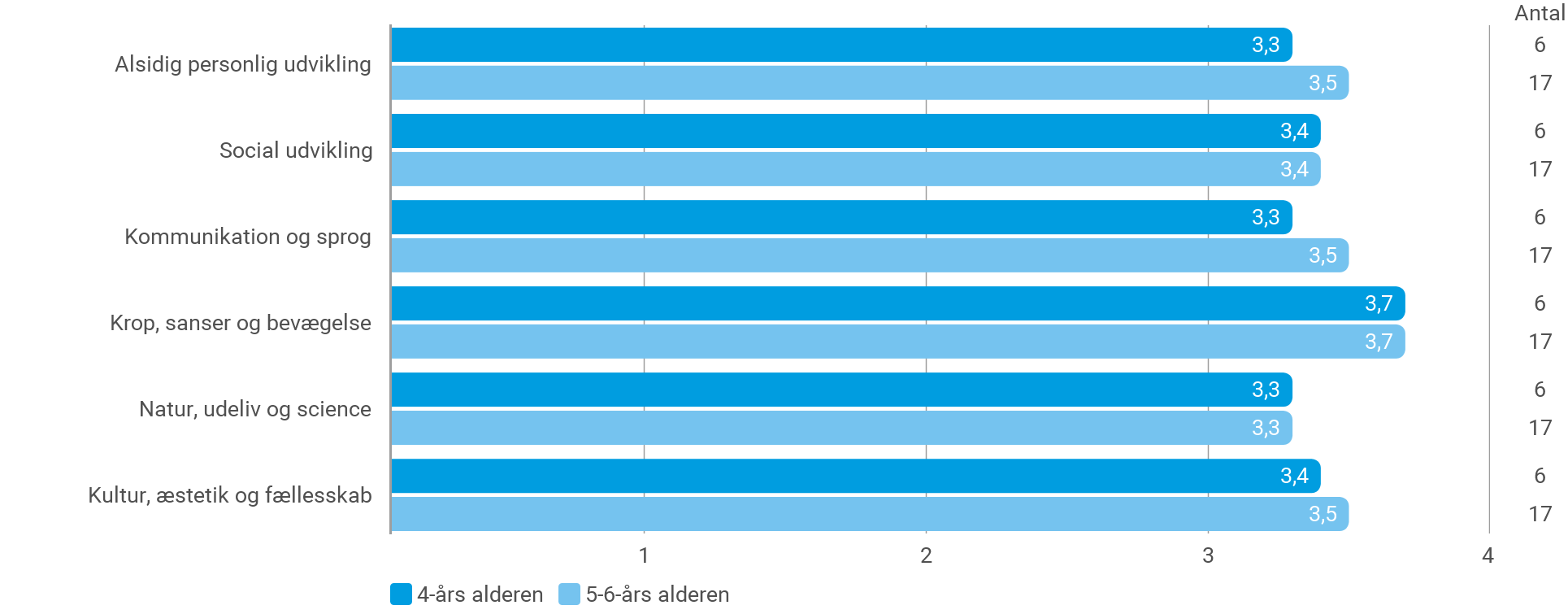 Kilde: Rambøll DialogResultat for de seks læreplanstemaer fordelt på køn - fagpersonale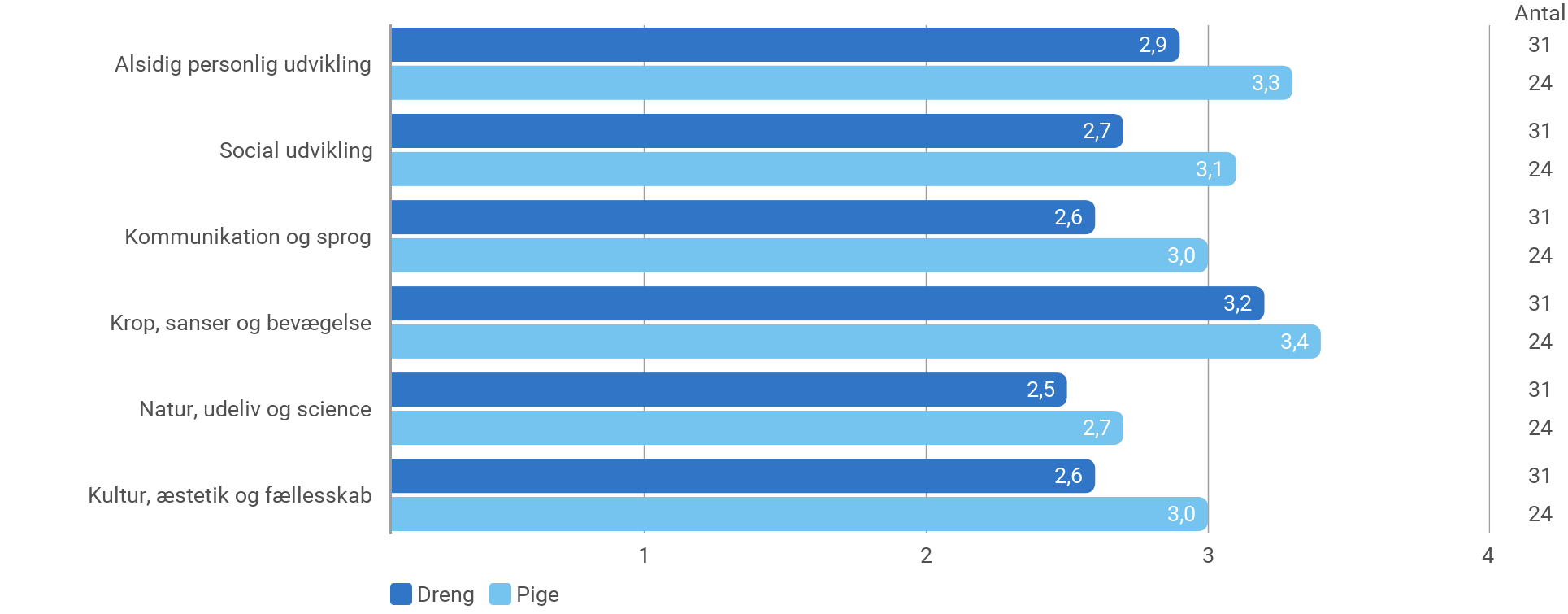 Kilde: Rambøll DialogResultat for de seks læreplanstemaer fordelt på køn - forældre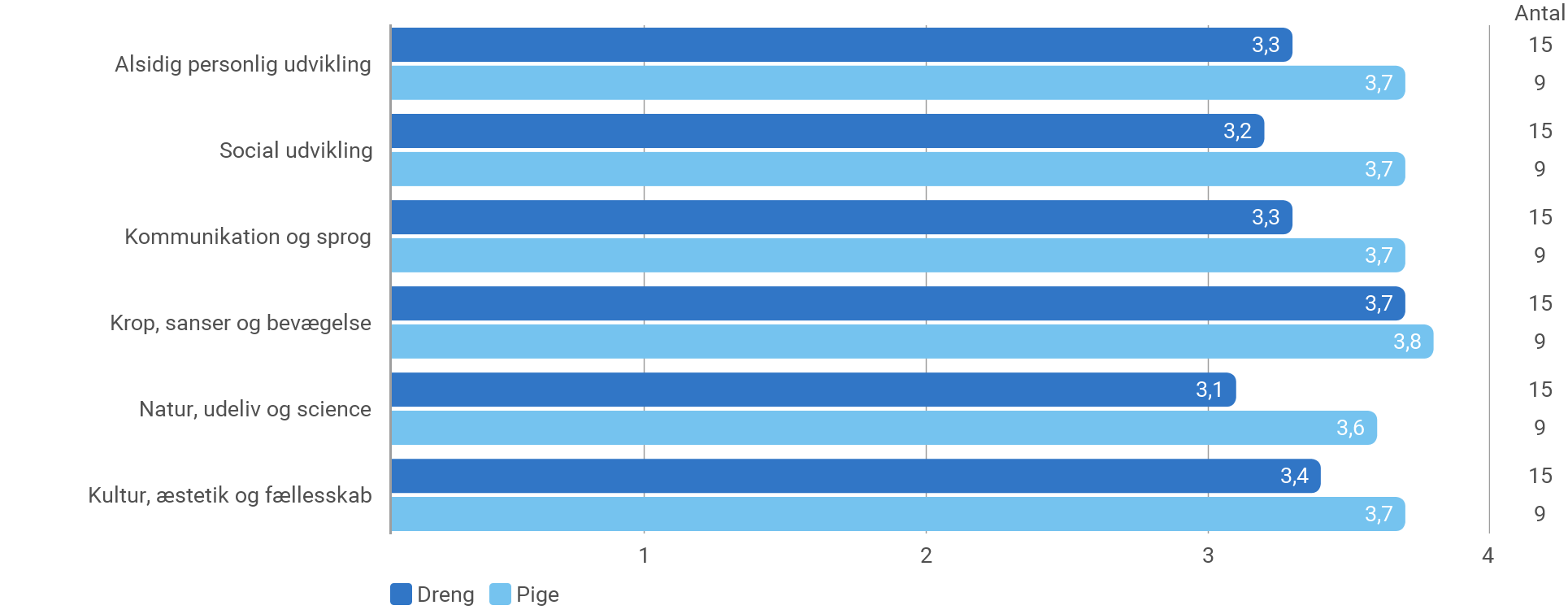 Kilde: Rambøll DialogSprogvurdering 3-6 årFormålet med Sprogvurdering 3-6 er at give det pædagogiske personale i dagtilbud og børnehaveklasseledere et forskningsbaseret materiale til at vurdere det enkelte barns sprogudvikling, så der på baggrund af resultaterne kan iværksættes målrettede og systematiske pædagogiske indsatser, som understøtter barnets sprogtilegnelse.I nedenstående visninger medtages der kun data for det enkelte barns første sprogvurdering, hvor eventuelle retests af børn ikke er medtaget i nedenstående resultater.DatagrundlagNedenfor vises en tabel over det samlede antal sprogvurderede børn i Outrup Børnehave.Antal sprogvurderede børn i Outrup BørnehaveKilde: Rambøll SprogSamlede resultaterI dette afsnit vises de samlede resultater for de sprogvurderede børn i Outrup Børnehave opdelt på indsatsgruppe. Det er et normrefereret materiale, hvilket vil sige at det enkelte barns resultat sammenlignes med resultatet fra andre børn på samme alder. Nedenfor vises normfordelingen for andre børn på samme alder.Normfordeling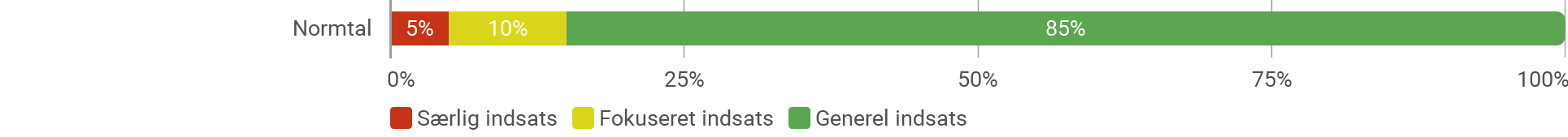 Hvordan børnene er placeret i de tre indsatsgrupper, vises i frekvensgrafer. Resultaterne nedenfor vises først for Talesproglige færdigheder og herefter for Før-skriftlige færdigheder. Graferne vises først med den historiske udvikling, derefter med aldersfordeling, kønsfordeling og sproglig baggrund for året 2019.Resultat for Talesproglige færdigheder opdelt på indsatsgrupper - historisk udvikling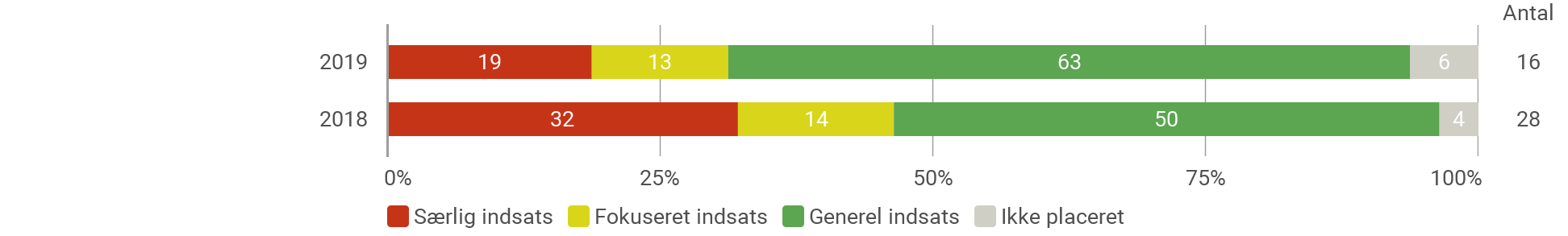 Kilde: Rambøll SprogResultat for Før-skriftlige færdigheder opdelt på indsatsgrupper - historisk udvikling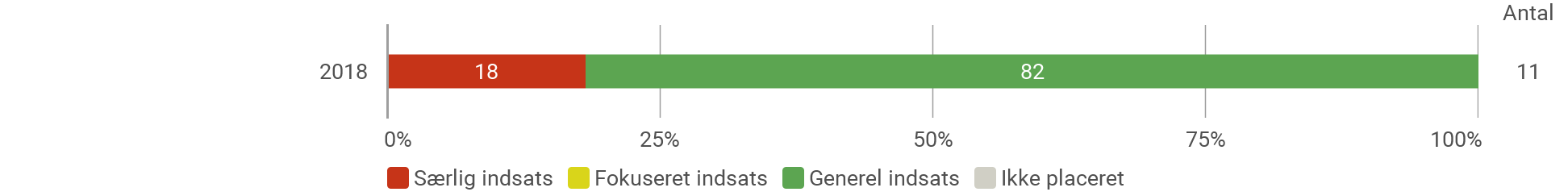 Kilde: Rambøll SprogResultat for Talesproglige færdigheder opdelt på alder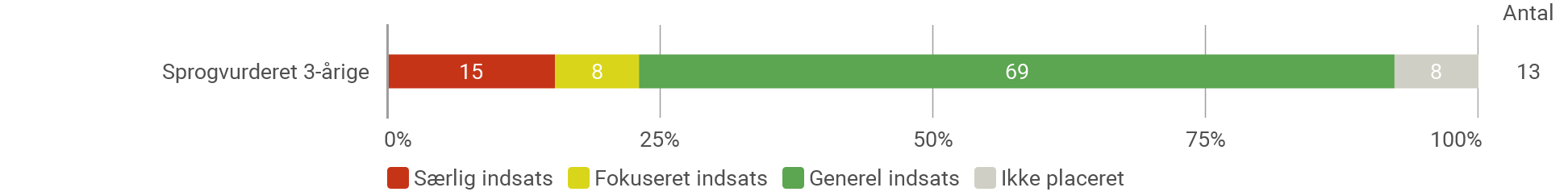 Kilde: Rambøll SprogResultat for Før-skriftlige færdigheder opdelt på alder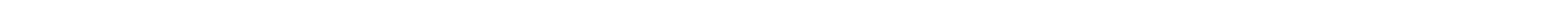 Kilde: Rambøll SprogResultat for Talesproglige færdigheder opdelt på køn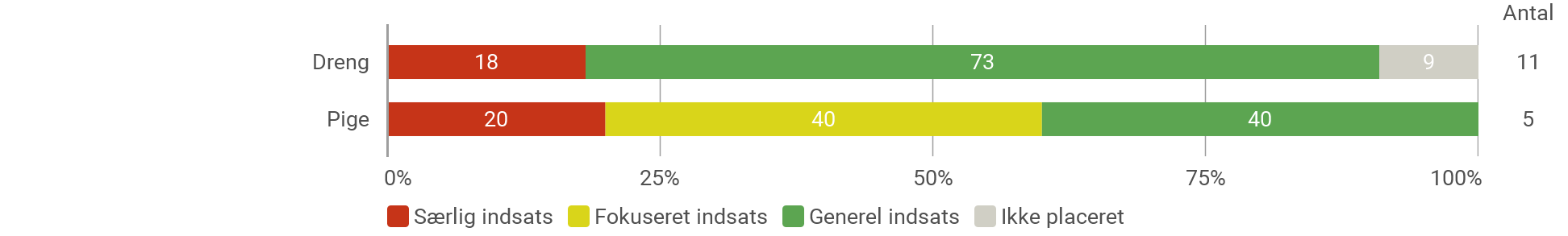 Kilde: Rambøll SprogResultat for Før-skriftlige færdigheder opdelt på kønKilde: Rambøll SprogResultat for Talesproglige færdigheder opdelt på sproglig baggrund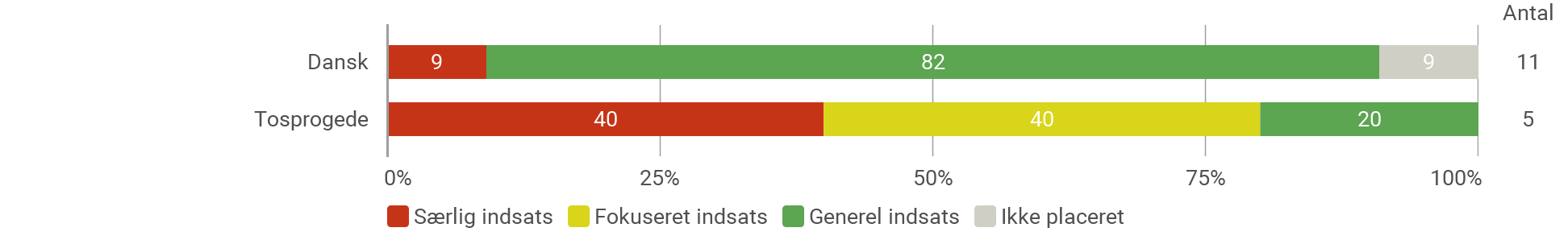 Kilde: Rambøll SprogResultat for Før-skriftlige færdigheder opdelt på sproglig baggrundKilde: Rambøll Sprog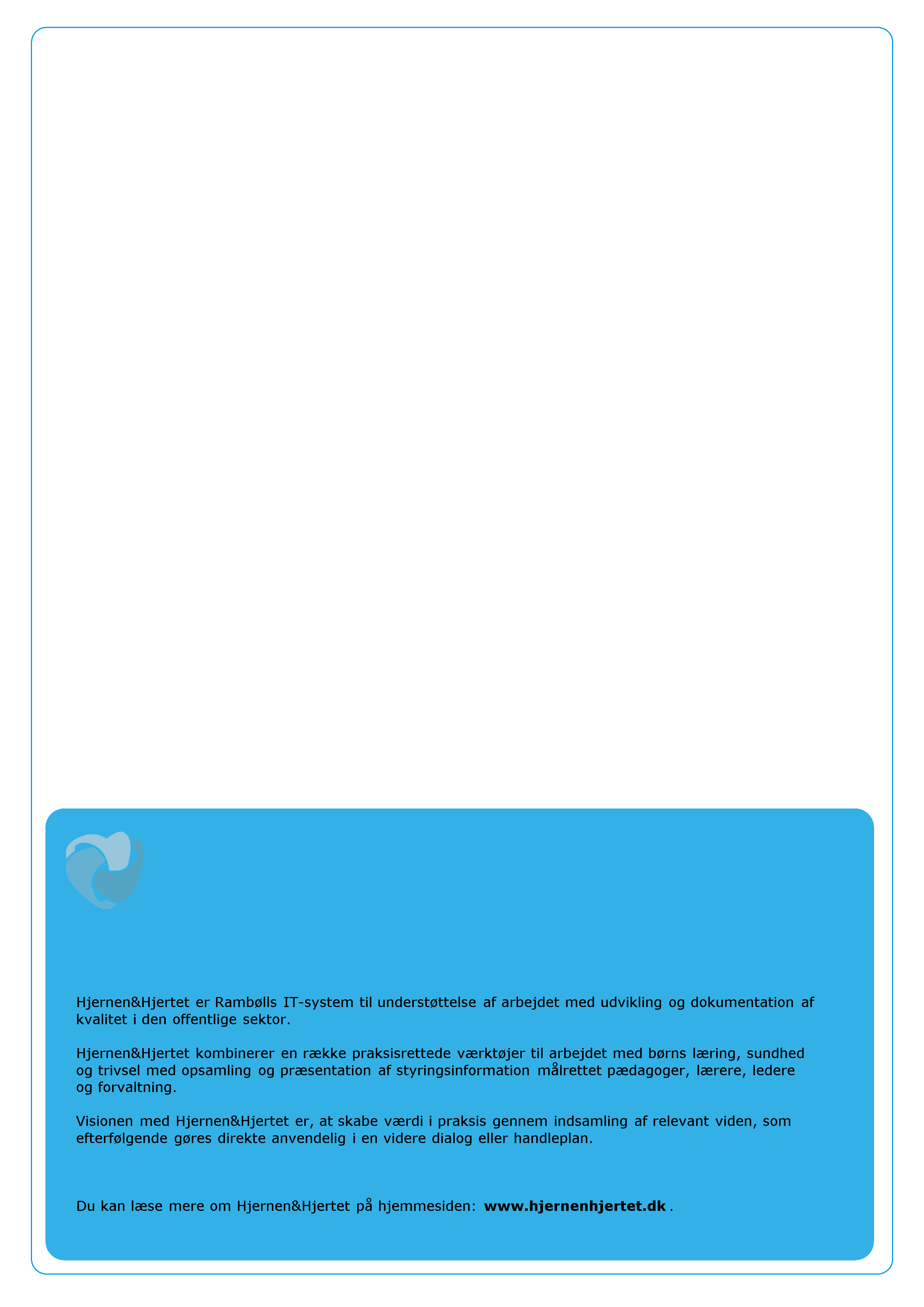 Antal pladserOutrup Børnehave62,88FraværsdageOutrup Børnehave6,7Med pædagoguddannelse Med kortere pædagogisk uddannelseAntal AntalOutrup Børnehave63 Ledere med diplomuddannelse eller med minimum tilsvarende uddannelse (minimum 60 ECTS)Outrup Børnehave1Antal svarSvarprocentFagpersonale8100% - Ledere1100% - Medarbejdere7100%Forældre3769%201920192018201820172017FagpersonForældreFagpersonForældreFagpersonForældre9-14 mdr.0100003-års alderen11000004-års alderen20600005-6-års alderen24170000Total552400002019201820173-årige131724-årige1305-årige280Total16282